关于召开《环境·动物---人类健康》学术科普交流活动的通知为迎接第20届北京科技学术交流月召开，活跃学术交流气氛，积极宣传科普知识，为科技工作者多方搭建学术交流平台，由北京实验动物学学会、北京动物学会和北京环境诱变剂学会联合举办，北京实验动物学学会承办的《环境.动物---人类健康》学术科普交流活动拟于2017年10月13日（周五）在北京动物园科普馆报告厅召开。欢迎各位会员及相关专业科技工作者参会交流，具体通知内容如下：一、会议时间：2017年10月13日9：00-15:30。二、入园时间：7:50-8:00，8:20-8:30；分两次从正门西侧50米停车场凭纸质通知，登记后由工作人员统一引导免费入园，其他时间则需自行购票。三、科普展示：全天壁报展示宣传。四、学术交流主要内容：五、参会人员：各个学会会员及相关科技工作者，会议不收取费用，免费提供午餐。六、报名方式：因场地有限，请务必于10月10日前向各学会秘书处报名或直接手机在线注册北京实验动物学学会：胡建武，手机：13501233331 邮箱：sydwxxh@163.com北京动物学会：张树苗，手机：13121026065 邮箱：shumiaozhang@126.com北京环境诱变剂学会：靳洪涛，手机：13911262199  邮箱：jinhongtao@imm.ac.cn七、参会回执：特别说明：由于北京动物园属公共旅游场所，园区车位紧张，建议大家乘坐公共交通工具出行，并准时出席。                                   北京实验动物学学会(代章 )                                       北京动物学会                                    北京环境诱变剂学会                                       2017年9月13日附：会议地址及行程路线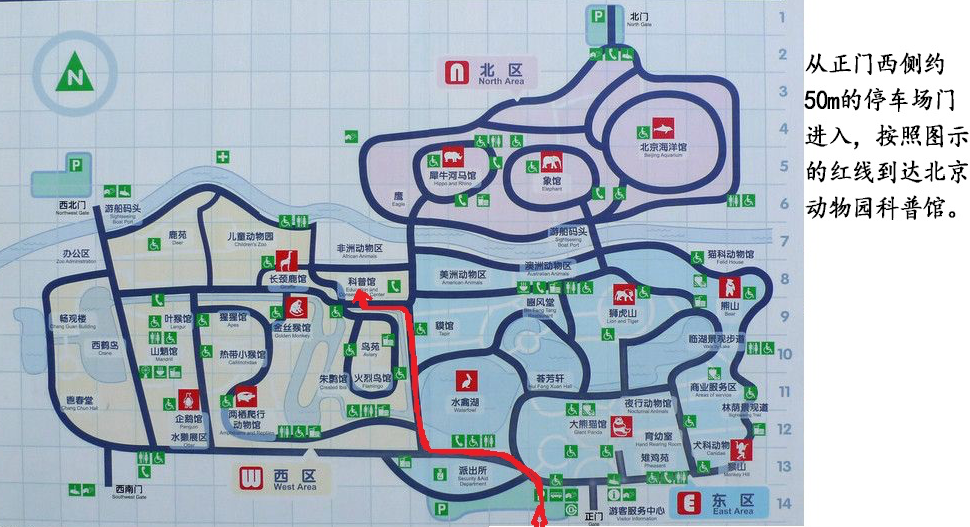 中国GLP机构发展之道王爱平  教授我国野生动物实验动物化新进展陈振文  教授金丝猴保护基因组学研究李  明  研究员医疗器械、包装材料前处理方法在毒理学安全性评价中的应用林  飞  研究员北京城市生物多样性保护对策研究  白加德副研究员实验动物在脑科学研究中的应用进展吴海涛  研究员五羟甲基糠醛及其二聚体作为小分子免疫原的毒性研究及机制初探靳洪涛  副研究员重引入丹顶鹤野放初期活动规律及野外存活状况崔多英  副研究员北京实验动物地方标准研究进展王锡乐中国珍稀鹤类血孢子虫流行调查贾婷LncRNA-OBFC2A通过调控多种细胞死亡方式介导1,4-苯醌诱导的血液毒性陈玉娇螺旋涂布致突变检测技术的建立和肝S9制备、储存标准化研究单  纯猕猴大脑淀粉样变性病变特征研究姚紫彤我国野生雉鸡保护常  江单  位参会人数联系人联系电话